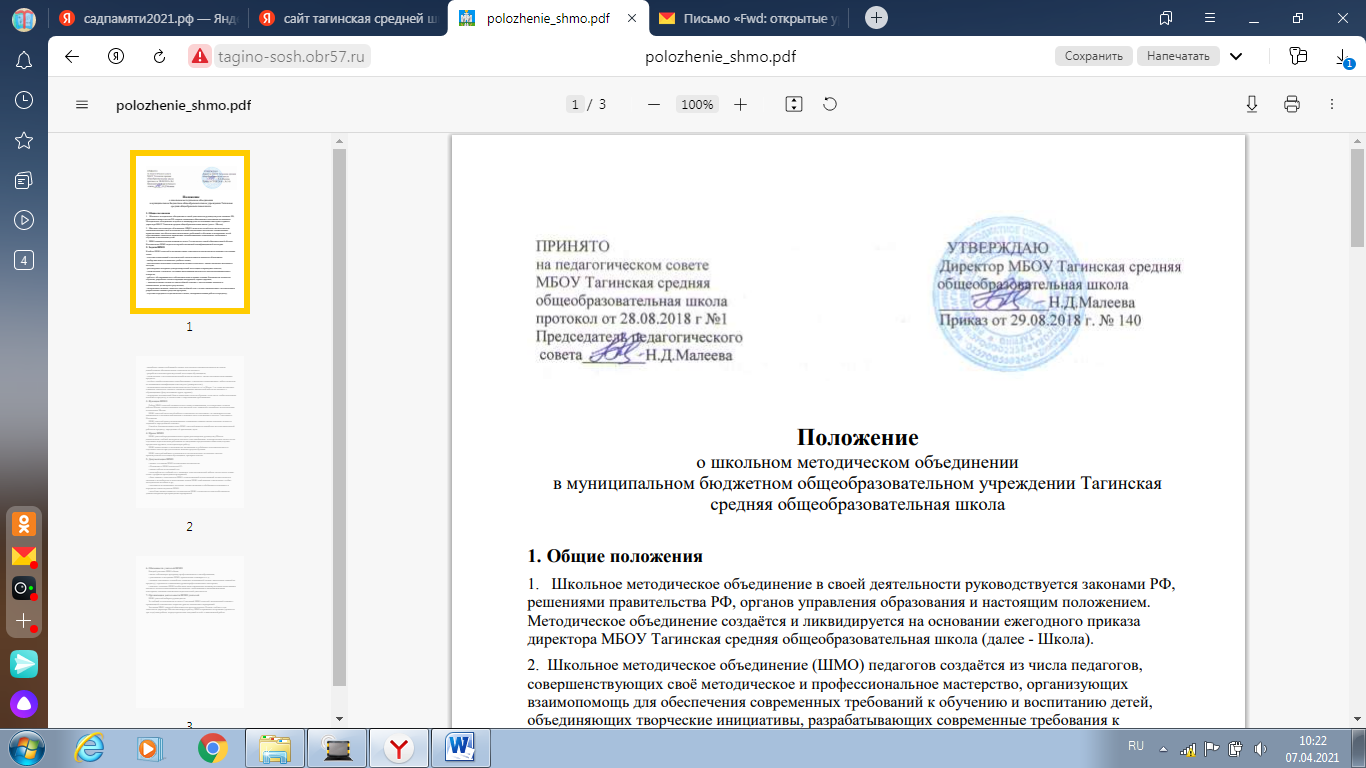 Положение о методическом объединении классных руководителей МБОУ Тагинская средняя общеобразовательная школа1. Общие положения1.1.Методическое объединение классных руководителей является одной из форм постоянно действующих органов школьного самоуправления по профессиональной принадлежности.1.2.Классные руководители детских коллективов с 1 по 11 класс объединяются в методическое объединение классных руководителей для совершенствования своего методического и профессионального мастерства, организации взаимопомощи в процессе воспитания обучающихся, разработки современных подходов к воспитанию и развитию личности.1.3.Настоящее Положение составлено в соотетствии Федерального закона от 29 декабря 2012 г. № 273-ФЗ «Об образовании в Российской Федерации», квалификационных требований к педагогическому работнику, Устава школы и других нормативно-правовых документов.1.4.Приказом директора общеобразовательного учреждения назначается руководитель методического объединения из числа наиболее квалифицированных педагогических работников.1.5.Работа методического объединения организуется на основе планирования, отражающего план работы образовательного учреждения.1.6.Методическое объединение классных руководителей часть своей деятельности осуществляет на заседаниях, где анализируется или принимается к сведению информация о выполнении задач, изложенных ниже.1.7.Методическое объединение может организовывать семинарские занятия для педагогов своего или других образовательных учреждений, открытые воспитательные мероприятия по планируемой тематике.1.8. Срок данного положения не ограничен. Данное положение действует до принятия нового.2. Задачи методического объединения.Основными задачами методического объединения классных руководителей являются:2.1.Изучение нормативной и методической документации по вопросам воспитания.2.2.Отбор содержания и экспертиза воспитательных программ с учетом вариативности интересов обучающихся и их уровня воспитанности.2.3.Разработка системы диагностики личностного роста ребенка.2.4.Методическая помощь молодым классным руководителям в планировании и организации воспитательного процесса в классном коллективе.3.Функции методического объединения.Методическое объединение классных руководителей осуществляет следующие функции: 3.1.Изучает и презентует передовой педагогический опыт; организует проведение экспериментальной, творческой работы по организации эффективной воспитательной деятельности.3.2.Разрабатывает единые требования и критерии эффективности воспитательной системыкласса и оценивания уровня воспитанности учащихся.3.3.Организует взаимопосещение воспитательных мероприятий по определенной тематике, планирует проведение открытых форм воспитательной деятельности.3.4.Осуществляет ознакомление педагогических работников с методами и технологиями воспитания, обсуждает анализ результативности систем воспитания в классе и школе. 3.5.Заслушивает отчеты классных руководителей по итогам определенных воспитательных мероприятий, о результатах повышения квалификации в процессе самообразования, работы на семинарах или курсах повышения квалификации.3.6.Организует проведение общешкольных коллективных творческих дел, воспитательных акций, фестивалей и конкурсов. Обсуждает состояние внеклассной работы с обучающимися.3.7.Формирует заказы на укрепление материально-технической базы и приведение в соответствие методических средств воспитания к современным требованиям.4. Права методического объединения.4.1.Методическое объединение классных руководителей имеет право рекомендовать руководству распределение закрепленных классов при тарификации, производить дополнительную оплату педагогическим работникам за внеурочную воспитательную деятельность с обучающимися, за проведение педагогами экспериментальной работы в области воспитания.4.2.Методическое объединение может участвовать в решении вопроса о возможности организации внедрения новых воспитательных методик и технологий в отдельных классах при заинтересованности обучающихся и их родителей.4.3.Методическое объединение классных руководителей выбирает и рекомендует всему педагогическому коллективу систему оценивания эффективности воспитательного воздействия учебного занятия.4.4.Методическое объединение может подготовить к изданию в педагогической литературе коллективный или индивидуальный труд по отдельным аспектам воспитательного процесса, по итогам экспериментальной деятельности.5.Обязанности членов методического объединения.5.1. Знать классические и новые подходы и методы воспитания, нормативные документы, требования к организации воспитательного процесса, владеть основами самоанализа педагогической деятельности.5.2.Участвовать в заседаниях методического объединения классных руководителей,  практических семинарах, в проведении общешкольных смотров, фестивалей, конкурсов.5.3.Активно участвовать в разработке открытых воспитательных мероприятий (классных часов, коллективных творческих дел, акций), стремиться к повышению уровня профессионального мастерства.6.Организация деятельности методического объединения.6.1.Методическое объединение классных руководителей работает под руководством руководителя МО.6.2.План работы методического объединения утверждается заместителем директора.6.3.Заседания методического объединения созываются один раз в четверть в соответствиис планом работы.6.4.Решения методического совета принимаются большинством голосов. 7. Документация методического объединения.7.1. Заседания МО оформляются в виде протоколов. К открытым мероприятиям может быть разработан раздаточный методический материал.7.2.Годовой план, протоколы, анализ и отчет о работе за год сдается заместителю директора.
